 предмету, курсу (модулю), установленных настоящим Положением, осуществляется на малом педагогическом совете классными руководителями и представителями администрации школы.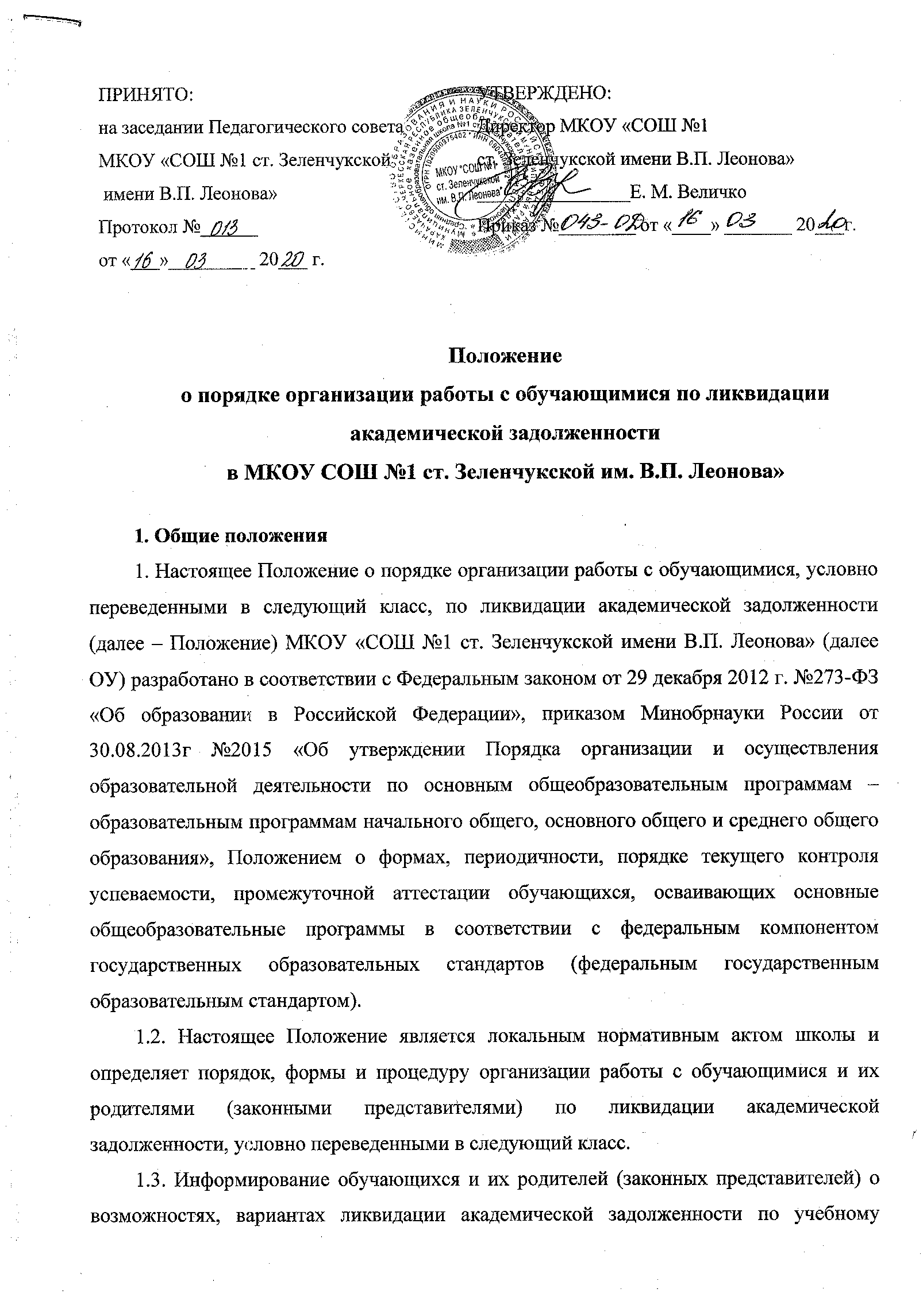 2. Сроки и критерии ликвидации академической задолженности по учебному предмету, курсу (модулю)2.1. Неудовлетворительные результаты промежуточной аттестации по одному или нескольким учебным предметам, курсам, дисциплинам (модулям) образовательной программы или не прохождение промежуточной аттестации при отсутствии уважительных причин признаются академической задолженностью.2.2. Условно переведенными в следующий класс считаются обучающиеся, имеющие по итогам учебного года академическую задолженность по одному предмету.2.3. Решение об условном переводе учащегося принимается Педагогическим советом школы. 2.4. Организация работы с обучающимися, условно переведенными в следующий класс, является объектом контроля администрации школы.2.5. Ответственность за ликвидацию обучающимися академической задолженности в течение следующего учебного года возлагается на их родителей (законных представителей).2.6. Обучающиеся, имеющие академическую задолженность, обязаны ликвидировать её и имеют право пройти промежуточную аттестацию не более двух раз в сроки, установленные школой, бесплатно (в июне, в сентябре).2.7. Письменное уведомление о сроках ликвидации академической задолженности своевременно направляется родителям (законным представителям) учащегося (Приложение 1). Копия уведомления с подписью родителей (законных представителей) хранится у заместителя директора по УР.2.8. Освоение учащимся основной образовательной программы по учебному предмету, курсу (модулю) по совместному решению родителей (законных представителей) учащегося, переведенного условно, и школы может быть организовано:– с привлечением учителя-предметника школы в рамках уроков, индивидуальных, занятий;– с привлечением родителями (законными представителями) несовершеннолетнего учащегося педагога, имеющего право на ведение индивидуальной трудовой деятельности;– родителями самостоятельно;– в рамках самоподготовки обучающегося.2.9. Материалы промежуточной аттестации по ликвидации академической задолженности разрабатываются, утверждаются и хранятся в соответствии с локальным актом ОУ. 2.10. Аттестация обучающегося, условно переведенного в следующий класс, проводится в письменной (контрольная работа, тест) форме или комбинированной форме (контрольная работа, собеседование по учебному предмету). 2.10. Для проведения промежуточной аттестации учащихся, имеющих академическую задолженность по предмету, создается аттестационная комиссия, состоящая из учителей, преподающих данный предмет.2.11. Заместитель директора по учебной работе готовит приказ «О ликвидации задолженности» с указанием сроков, ответственных лиц. (Приложение 2)2.12. Комиссия, назначенная приказом по школе, проводит аттестацию с оформлением протокола (Приложение 3). 2.13. По окончании работы комиссии заместителем директора по учебной работе издается приказ по школе «О результатах ликвидации задолженности», результаты успешной аттестации заносятся в классные журналы и личные дела обучающихся. (Приложение 4).2.14. В случае неявки учащегося без уважительной причины в установленные и согласованные с родителями сроки сдачи программного материала, а также, если задолженность не ликвидирована в установленные сроки, неудовлетворительная отметка за четверть, полугодие считается окончательной. 2.15. Обучающиеся, не ликвидировавшие академическую задолженность в установленные сроки, по усмотрению их родителей (законных представителей) решением Педагогического совета оставляются на повторный год обучения, переводятся на обучение по адаптированным образовательным программам в соответствии с рекомендациями психолого-медико-педагогической комиссии либо на обучение по индивидуальным учебным планам.2.16. При несогласии учащегося, его родителей (законных представителей), учащегося, достигшего возраста восемнадцати лет, с результатами повторной аттестации (пересдачи экзамена комиссии) учащемуся, его родителям (законным представителям) предоставляется право обратиться в комиссию по урегулированию споров между участниками образовательных отношений в срок до 25 мая текущего учебного года.Срок действия Положения – до внесения новых изменений.                                                             УведомлениеУважаемые родители (законные представители) учащегося «_____» класса__________________________________________________________________.Администрация школы ставит вас в известность о том, что 
«___»_____________20___ года  в __ч ___мин  в  кабинете №____ состоялась пересдача академической задолженности по ________________________за предыдущий год обучения (____ класс). Учащийся _________________________________________ на пересдачу академической задолженности не явился.«_____» __________________ 20___г.Директор школы:  _________/__________________/Родители (законные представители)
___________ /____________________                                                              Директору МКОУ «СОШ №1 ст. Зеленчукской»                                                            им. В.П. Леонова» Величко Е.М.                                                           ______________________________________                                                        _________________________________________                                                       (ФИО родителей)ЗАЯВЛЕНИЕ                          Прошу подготовить задания для подготовки к аттестации по ликвидации академической задолженности   по   предмету ______________________  за     курс____класса сыну(дочери)___________________________________________________     обучающемуся     _______   класса.Дата «____» _____________ 20__г.Роспись_________________ / _____________________      /Задания для подготовки к аттестации по ликвидации академической задолженности получены. За выполнение обучающимся полученного задания для подготовки к   аттестации несу ответственность.Дата «____» _____________ 20__г._________________ / _____________________      /ПРИКАЗ«____»__________  20__ г.                                                                                             №___О ликвидации академической задолженности По итогам _________ учебного года имели академическую задолженность: __________________________________________________________________________________ На основании закона РФ «Об образовании» (ст.58), Порядка ликвидации академической задолженности, согласно поданных заявленийПРИКАЗЫВАЮ:                 1.  Разрешить ликвидировать академическую задолженность следующим обучающимся               2.  Классным руководителям: довести данный приказ до сведения родителей и обучающихся.               3.   Утвердить состав комиссии по проведению аттестации обучающихся, имеющих академическую задолженность               4.  Ответственность за организацию работы комиссии, проверку работ, подготовку протокола возложить на председателя комиссии. 5.   Контроль за исполнением приказа возложить на заместителя директора по УР. Директор:                                  ПРОТОКОЛ      за ___полугодие ____ класса по предмету   Председатель: __________________________________________Учитель-предметник: ___________________________________Учитель-ассистент: _____________________________________Форма проведения: контрольная работа (пакет с материалом прилагается к протоколу).На аттестацию явилось ____ человек.Не явилось ____ человек.Аттестация началась в ____ч. ___мин., закончилась в___ ч ___ минОтметка выставляется цифрой с расшифровкой (неудовлетворительно, удовлетворительно, хорошо, отлично) Особые отметки членов комиссии об оценке ответов отдельных обучающихся__________________________________________________________           Запись о случаях нарушения установленного порядка: _____________________________________________________________________________Дата проведения аттестации: _____________ 201__г.Дата внесения в протокол оценок: _____________ 201__г.Председатель комиссии: _______________________ /______________./			Учитель:  _________________ /____________________________________/Ассистент: _________________/ ___________________________________/ Приказ от «____» ______________ г						№ ____О результатах ликвидацииакадемической задолженности                           В соответствии с приказом от « ____» __________ 200__ №  «____»на основании результатов аттестации по ликвидации академической задолженности ПРИКАЗЫВАЮ:1.  Считать ликвидировавшими академическую задолженность  2.  Классным руководителям:2.1.Внести в личные дела и классные журналы внести соответствующие записи; по данному предмету ставить   в клетке рядом с неудовлетворительной отметкой отметку, полученную при аттестации, в нижней части страницы делается запись:«Академическая задолженность по________________ ликвидирована                                                                                ( предмет)        Отметка _____   ( ______________________  )Приказ № ____от___________________________                                                          (дата внесения записи) Классный руководитель ___________________/__________________________/  Запись заверяется печатью.2.2.Довести данный приказ до сведения родителей и учащихся. 3.    Контроль за исполнением приказа оставляю за собой  Директор школы   _________________                                                                              № п/пФ. И. обучающегосяКлассЗадолженность по предметуСрок сдачи1.2.3.4.№п/пПредседатель комиссииЧлены комиссииКлассПредметСрок сдачи1.№п/пФамилия, имя обучающегосяОценка за аттестациюИтоговаяоценка1.2.п/пФ.И.О.класспредметИтоговаяОценка1.3 (удовлетворительно)2.3.